КАРАР                                                                     ПОСТАНОВЛЕНИЕ28 январь 2019 й.	                       № 10                      28 января 2019 г.«О присвоении адреса квартире»В соответствии с постановлением правительства РФ от 19.11.2014 г. № 1221 «Об утверждении правил присвоения, изменения и аннулирования адресов», в целях обеспечения учета и оформления объектов жилищного строительства, ПОСТАНОВЛЯЮ: Постановление № 60 от 23 ноября 2018 года «О присвоении адреса квартире»признать утратившим силу.Жилому помещению площадью 30,8 кв.м., инв. № 7384 от 09.11.2011 г. с кадастровым номером 02:53:070401:141, расположенному в многоквартирном жилом доме с кадастровым номером 02:53:070401:114 присвоить почтовый адрес: 452636, РФ, Республика Башкортостан, Шаранский район, д. Темяково, ул. Зеленая, д. 1, квартира 3.Контроль за исполнением настоящего постановления оставляю за собой.Глава сельского поселения                                                И.Х. Бадамшин Башкортостан РеспубликаһыныңШаран районымуниципаль районыныңИске Томбағош  ауыл советыауыл биләмәһе ХакимиәтеҮҙәк урамы, 14-се йорт, Иске Томбағош  ауылыШаран районы Башкортостан Республикаһының 452636Тел.(34769) 2-47-19, e-mail:sttumbs@yandex.ruwww.tumbagush.ru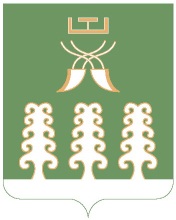 Администрация сельского поселенияСтаротумбагушевский сельсоветмуниципального районаШаранский районРеспублики Башкортостанул. Центральная, д.14 д. Старотумбагушево                             Шаранского района Республики Башкортостан, 452636Тел.(34769) 2-47-19, e-mail:sttumbs@yandex.ru,www.tumbagush.ru